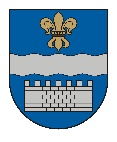 DAUGAVPILS DOMEK. Valdemāra iela 1, Daugavpils, LV-5401, tālr. 65404344, 65404365, fakss 65421941 e-pasts info@daugavpils.lv   www.daugavpils.lvL Ē M U M SDaugavpilī2021.gada 26.augustā		                                                                    Nr.532                                                                                                                                                                                                 (prot.Nr.35, 12.§)  Par Daugavpils pilsētas vēlēšanu komisijas ievēlēšanuPamatojoties uz Pašvaldības vēlēšanu komisiju un vēlēšanu iecirkņu komisiju likuma 1.panta pirmo daļu, 5.panta pirmo daļu, 6.panta pirmo daļu, 10.pantu, Daugavpils domes 2021.gada 12.augusta lēmumu Nr.508 “Par Daugavpils pilsētas vēlēšanu komisijas locekļu kandidātu pieteikšanās termiņa noteikšanu”, ņemot vērā oficiālajā izdevumā “Latvijas Vēstnesis” publicēto paziņojumu, atklāti balsojot: PAR – 13 (I.Aleksejevs, P.Dzalbe, A.Elksniņš, A.Gržibovskis, I.Jukšinska, V.Kononovs, N.Kožanova, M.Lavrenovs, J.Lāčplēsis, I.Prelatovs, V.Sporāne-Hudojana, I.Šķinčs, A.Vasiļjevs), PRET – nav, ATTURAS – nav, Daugavpils dome nolemj:Ievēlēt Daugavpils pilsētas vēlēšanu komisiju šādā sastāvā:Komisijas priekšsēdētāja – Anna Kokina,Komisijas locekļi:Kristīne Alžāne,Biruta Višņevska,Anna Kaznačejeva,Arita Lazdāne.Daugavpils pilsētas pašvaldības lietu pārvaldniecei paziņot Centrālajai vēlēšanu komisijai par Daugavpils pilsētas vēlēšanu komisijas izveidošanu un tās sastāvu, norādot informāciju, kas par katru komisijas locekli sniegta pieteikumā.Atzīt par spēku zaudējušu Daugavpils domes 2017.gada 28.septembra lēmumu Nr.521.Domes priekšsēdētājs		(personiskais paraksts)                 		A.Elksniņš